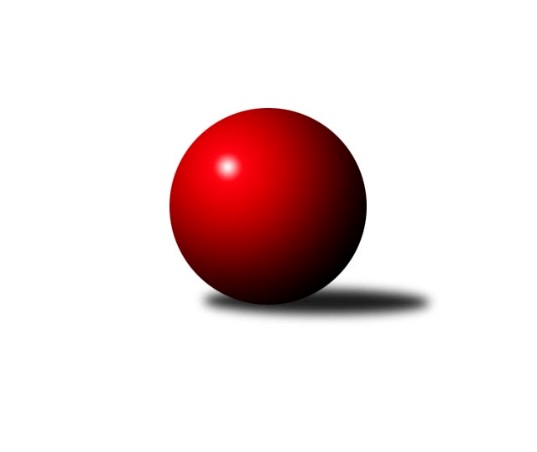 Č.21Ročník 2009/2010	3.5.2024 3. KLM C  2009/2010Statistika 21. kolaTabulka družstev:		družstvo	záp	výh	rem	proh	skore	sety	průměr	body	plné	dorážka	chyby	1.	TJ Rostex Vyškov ˝A˝	21	15	2	4	112.0 : 56.0 	(286.5 : 217.5)	3238	32	2176	1062	23.5	2.	HKK Olomouc ˝A˝	21	14	1	6	106.0 : 62.0 	(279.0 : 225.0)	3244	29	2154	1089	23.6	3.	TJ Horní Benešov ˝A˝	21	12	2	7	92.0 : 76.0 	(262.5 : 241.5)	3182	26	2143	1039	25.7	4.	TJ Spartak Přerov ˝B˝	21	13	0	8	90.5 : 77.5 	(257.0 : 247.0)	3182	26	2153	1029	28.7	5.	TJ  Krnov ˝A˝	21	11	0	10	86.5 : 81.5 	(245.0 : 259.0)	3157	22	2122	1035	33.4	6.	TJ Sokol Michálkovice ˝A˝	21	10	2	9	86.0 : 82.0 	(258.5 : 245.5)	3160	22	2139	1021	35.7	7.	TJ  Prostějov ˝A˝	21	10	1	10	84.5 : 83.5 	(253.0 : 251.0)	3157	21	2139	1018	28.1	8.	KK Zábřeh ˝B˝	21	10	1	10	81.5 : 86.5 	(257.0 : 247.0)	3171	21	2141	1029	26.1	9.	SKK Jeseník ˝A˝	21	7	1	13	72.0 : 96.0 	(237.5 : 266.5)	3149	15	2134	1015	29.8	10.	TJ Opava ˝B˝	21	6	3	12	68.0 : 100.0 	(239.0 : 265.0)	3108	15	2121	987	38	11.	TJ Jiskra Rýmařov ˝A˝	21	5	4	12	69.5 : 98.5 	(236.0 : 268.0)	3099	14	2105	995	35.1	12.	TJ Sokol KARE Luhačovice ˝B˝	21	4	1	16	59.5 : 108.5 	(213.0 : 291.0)	3088	9	2114	974	34.4Tabulka doma:		družstvo	záp	výh	rem	proh	skore	sety	průměr	body	maximum	minimum	1.	TJ Rostex Vyškov ˝A˝	10	8	0	2	54.5 : 25.5 	(127.5 : 112.5)	3307	16	3437	3216	2.	TJ  Krnov ˝A˝	11	8	0	3	53.5 : 34.5 	(133.0 : 131.0)	3157	16	3231	3059	3.	TJ Sokol Michálkovice ˝A˝	11	7	1	3	54.0 : 34.0 	(146.5 : 117.5)	3049	15	3130	2959	4.	TJ Spartak Přerov ˝B˝	10	7	0	3	46.0 : 34.0 	(124.5 : 115.5)	3254	14	3352	3143	5.	HKK Olomouc ˝A˝	10	6	1	3	46.0 : 34.0 	(125.0 : 115.0)	3263	13	3359	3156	6.	TJ  Prostějov ˝A˝	10	6	1	3	43.5 : 36.5 	(129.0 : 111.0)	3081	13	3173	2997	7.	TJ Horní Benešov ˝A˝	10	5	1	4	42.5 : 37.5 	(123.0 : 117.0)	3202	11	3289	3134	8.	TJ Jiskra Rýmařov ˝A˝	11	4	3	4	43.0 : 45.0 	(134.0 : 130.0)	3229	11	3325	3129	9.	KK Zábřeh ˝B˝	11	5	1	5	42.5 : 45.5 	(134.0 : 130.0)	3202	11	3356	3035	10.	TJ Opava ˝B˝	11	5	1	5	40.0 : 48.0 	(124.5 : 139.5)	3022	11	3131	2927	11.	SKK Jeseník ˝A˝	10	4	0	6	33.0 : 47.0 	(115.0 : 125.0)	3050	8	3113	2958	12.	TJ Sokol KARE Luhačovice ˝B˝	11	3	0	8	36.5 : 51.5 	(114.5 : 149.5)	3273	6	3388	3193Tabulka venku:		družstvo	záp	výh	rem	proh	skore	sety	průměr	body	maximum	minimum	1.	HKK Olomouc ˝A˝	11	8	0	3	60.0 : 28.0 	(154.0 : 110.0)	3242	16	3343	3102	2.	TJ Rostex Vyškov ˝A˝	11	7	2	2	57.5 : 30.5 	(159.0 : 105.0)	3232	16	3352	3017	3.	TJ Horní Benešov ˝A˝	11	7	1	3	49.5 : 38.5 	(139.5 : 124.5)	3180	15	3353	2893	4.	TJ Spartak Přerov ˝B˝	11	6	0	5	44.5 : 43.5 	(132.5 : 131.5)	3176	12	3352	3030	5.	KK Zábřeh ˝B˝	10	5	0	5	39.0 : 41.0 	(123.0 : 117.0)	3167	10	3364	2992	6.	TJ  Prostějov ˝A˝	11	4	0	7	41.0 : 47.0 	(124.0 : 140.0)	3164	8	3291	3036	7.	TJ Sokol Michálkovice ˝A˝	10	3	1	6	32.0 : 48.0 	(112.0 : 128.0)	3171	7	3279	2986	8.	SKK Jeseník ˝A˝	11	3	1	7	39.0 : 49.0 	(122.5 : 141.5)	3158	7	3294	2971	9.	TJ  Krnov ˝A˝	10	3	0	7	33.0 : 47.0 	(112.0 : 128.0)	3157	6	3368	2984	10.	TJ Opava ˝B˝	10	1	2	7	28.0 : 52.0 	(114.5 : 125.5)	3116	4	3268	2905	11.	TJ Jiskra Rýmařov ˝A˝	10	1	1	8	26.5 : 53.5 	(102.0 : 138.0)	3086	3	3290	2872	12.	TJ Sokol KARE Luhačovice ˝B˝	10	1	1	8	23.0 : 57.0 	(98.5 : 141.5)	3069	3	3302	2867Tabulka podzimní části:		družstvo	záp	výh	rem	proh	skore	sety	průměr	body	doma	venku	1.	TJ Rostex Vyškov ˝A˝	11	9	0	2	62.5 : 25.5 	(154.5 : 109.5)	3247	18 	5 	0 	1 	4 	0 	1	2.	TJ Horní Benešov ˝A˝	11	8	1	2	55.0 : 33.0 	(149.0 : 115.0)	3187	17 	4 	0 	2 	4 	1 	0	3.	HKK Olomouc ˝A˝	11	8	0	3	57.0 : 31.0 	(147.5 : 116.5)	3248	16 	4 	0 	1 	4 	0 	2	4.	KK Zábřeh ˝B˝	11	7	0	4	51.5 : 36.5 	(144.0 : 120.0)	3208	14 	4 	0 	1 	3 	0 	3	5.	TJ  Prostějov ˝A˝	11	7	0	4	48.5 : 39.5 	(134.0 : 130.0)	3154	14 	4 	0 	2 	3 	0 	2	6.	TJ Spartak Přerov ˝B˝	11	7	0	4	46.0 : 42.0 	(128.0 : 136.0)	3190	14 	4 	0 	2 	3 	0 	2	7.	TJ Sokol Michálkovice ˝A˝	11	4	1	6	41.0 : 47.0 	(133.5 : 130.5)	3125	9 	3 	1 	1 	1 	0 	5	8.	TJ Opava ˝B˝	11	3	2	6	37.0 : 51.0 	(121.0 : 143.0)	3113	8 	2 	1 	2 	1 	1 	4	9.	TJ  Krnov ˝A˝	11	4	0	7	36.0 : 52.0 	(121.5 : 142.5)	3144	8 	3 	0 	2 	1 	0 	5	10.	TJ Jiskra Rýmařov ˝A˝	11	2	2	7	34.5 : 53.5 	(127.0 : 137.0)	3117	6 	1 	1 	4 	1 	1 	3	11.	SKK Jeseník ˝A˝	11	2	0	9	30.0 : 58.0 	(116.0 : 148.0)	3131	4 	2 	0 	4 	0 	0 	5	12.	TJ Sokol KARE Luhačovice ˝B˝	11	2	0	9	29.0 : 59.0 	(108.0 : 156.0)	3061	4 	2 	0 	3 	0 	0 	6Tabulka jarní části:		družstvo	záp	výh	rem	proh	skore	sety	průměr	body	doma	venku	1.	TJ  Krnov ˝A˝	10	7	0	3	50.5 : 29.5 	(123.5 : 116.5)	3173	14 	5 	0 	1 	2 	0 	2 	2.	TJ Rostex Vyškov ˝A˝	10	6	2	2	49.5 : 30.5 	(132.0 : 108.0)	3238	14 	3 	0 	1 	3 	2 	1 	3.	HKK Olomouc ˝A˝	10	6	1	3	49.0 : 31.0 	(131.5 : 108.5)	3242	13 	2 	1 	2 	4 	0 	1 	4.	TJ Sokol Michálkovice ˝A˝	10	6	1	3	45.0 : 35.0 	(125.0 : 115.0)	3187	13 	4 	0 	2 	2 	1 	1 	5.	TJ Spartak Přerov ˝B˝	10	6	0	4	44.5 : 35.5 	(129.0 : 111.0)	3188	12 	3 	0 	1 	3 	0 	3 	6.	SKK Jeseník ˝A˝	10	5	1	4	42.0 : 38.0 	(121.5 : 118.5)	3149	11 	2 	0 	2 	3 	1 	2 	7.	TJ Horní Benešov ˝A˝	10	4	1	5	37.0 : 43.0 	(113.5 : 126.5)	3180	9 	1 	1 	2 	3 	0 	3 	8.	TJ Jiskra Rýmařov ˝A˝	10	3	2	5	35.0 : 45.0 	(109.0 : 131.0)	3104	8 	3 	2 	0 	0 	0 	5 	9.	TJ  Prostějov ˝A˝	10	3	1	6	36.0 : 44.0 	(119.0 : 121.0)	3150	7 	2 	1 	1 	1 	0 	5 	10.	TJ Opava ˝B˝	10	3	1	6	31.0 : 49.0 	(118.0 : 122.0)	3083	7 	3 	0 	3 	0 	1 	3 	11.	KK Zábřeh ˝B˝	10	3	1	6	30.0 : 50.0 	(113.0 : 127.0)	3126	7 	1 	1 	4 	2 	0 	2 	12.	TJ Sokol KARE Luhačovice ˝B˝	10	2	1	7	30.5 : 49.5 	(105.0 : 135.0)	3162	5 	1 	0 	5 	1 	1 	2 Zisk bodů pro družstvo:		jméno hráče	družstvo	body	zápasy	v %	dílčí body	sety	v %	1.	Radek Havran 	HKK Olomouc ˝A˝ 	18	/	21	(86%)	66	/	84	(79%)	2.	Petr Pevný 	TJ Rostex Vyškov ˝A˝ 	16	/	20	(80%)	53.5	/	80	(67%)	3.	Petr Řepecký 	TJ Sokol Michálkovice ˝A˝ 	15	/	21	(71%)	52.5	/	84	(63%)	4.	Aleš Staněk 	TJ Rostex Vyškov ˝A˝ 	14	/	19	(74%)	47	/	76	(62%)	5.	Jan Tögel 	HKK Olomouc ˝A˝ 	14	/	20	(70%)	45.5	/	80	(57%)	6.	Jiří Němec 	HKK Olomouc ˝A˝ 	14	/	21	(67%)	50.5	/	84	(60%)	7.	Jiří Trávníček 	TJ Rostex Vyškov ˝A˝ 	14	/	21	(67%)	44.5	/	84	(53%)	8.	Eduard Varga 	TJ Rostex Vyškov ˝A˝ 	13.5	/	20	(68%)	43.5	/	80	(54%)	9.	Kamil Kovařík 	TJ Horní Benešov ˝A˝ 	13.5	/	21	(64%)	50	/	84	(60%)	10.	Miroslav Znojil 	TJ  Prostějov ˝A˝ 	13	/	20	(65%)	45.5	/	80	(57%)	11.	Michal Zych 	TJ Sokol Michálkovice ˝A˝ 	13	/	20	(65%)	43	/	80	(54%)	12.	Kamil Kubeša 	TJ Horní Benešov ˝A˝ 	13	/	21	(62%)	50	/	84	(60%)	13.	Jiří Jedlička 	TJ  Krnov ˝A˝ 	12.5	/	20	(63%)	44.5	/	80	(56%)	14.	Bedřich Pluhař 	TJ  Krnov ˝A˝ 	12	/	19	(63%)	43	/	76	(57%)	15.	Milan Kanda 	TJ Spartak Přerov ˝B˝ 	12	/	19	(63%)	40	/	76	(53%)	16.	Roman Rolenc 	TJ  Prostějov ˝A˝ 	12	/	21	(57%)	47.5	/	84	(57%)	17.	Václav Smejkal 	SKK Jeseník ˝A˝ 	12	/	21	(57%)	42	/	84	(50%)	18.	Martin Adámek 	TJ  Prostějov ˝A˝ 	11.5	/	19	(61%)	40.5	/	76	(53%)	19.	Kamil Bednář 	TJ Rostex Vyškov ˝A˝ 	11	/	18	(61%)	38	/	72	(53%)	20.	Michal Smejkal 	SKK Jeseník ˝A˝ 	11	/	20	(55%)	45	/	80	(56%)	21.	Vojtěch Venclík 	TJ Spartak Přerov ˝B˝ 	10.5	/	15	(70%)	40.5	/	60	(68%)	22.	Josef Pilatík 	TJ Jiskra Rýmařov ˝A˝ 	10.5	/	20	(53%)	41	/	80	(51%)	23.	Pavel Kovalčík 	TJ Opava ˝B˝ 	10	/	14	(71%)	32	/	56	(57%)	24.	Milan Šula 	KK Zábřeh ˝B˝ 	10	/	18	(56%)	42.5	/	72	(59%)	25.	Petr Černohous 	TJ  Prostějov ˝A˝ 	10	/	18	(56%)	38.5	/	72	(53%)	26.	Vlastimil Skopalík 	TJ Horní Benešov ˝A˝ 	10	/	19	(53%)	41	/	76	(54%)	27.	Martin Koraba 	TJ  Krnov ˝A˝ 	10	/	19	(53%)	33	/	76	(43%)	28.	Jaroslav Tezzele 	TJ Jiskra Rýmařov ˝A˝ 	10	/	20	(50%)	36.5	/	80	(46%)	29.	Přemysl Žáček 	TJ  Krnov ˝A˝ 	10	/	21	(48%)	44	/	84	(52%)	30.	Miroslav Petřek ml.	TJ Horní Benešov ˝A˝ 	10	/	21	(48%)	43	/	84	(51%)	31.	Roman Weinlich 	KK Zábřeh ˝B˝ 	9.5	/	20	(48%)	41.5	/	80	(52%)	32.	Martin Bieberle 	KK Zábřeh ˝B˝ 	9	/	12	(75%)	33	/	48	(69%)	33.	Tomáš Rechtoris 	TJ Sokol Michálkovice ˝A˝ 	9	/	16	(56%)	30	/	64	(47%)	34.	Jiří Martinů 	TJ Sokol KARE Luhačovice ˝B˝ 	9	/	17	(53%)	35.5	/	68	(52%)	35.	David Hampl 	TJ Jiskra Rýmařov ˝A˝ 	9	/	17	(53%)	35	/	68	(51%)	36.	Petr Šulák 	SKK Jeseník ˝A˝ 	9	/	17	(53%)	34	/	68	(50%)	37.	Martin Bilíček 	TJ Horní Benešov ˝A˝ 	9	/	17	(53%)	33	/	68	(49%)	38.	Ladislav Daněk 	TJ Sokol KARE Luhačovice ˝B˝ 	9	/	19	(47%)	38.5	/	76	(51%)	39.	Josef Němec 	TJ Opava ˝B˝ 	9	/	19	(47%)	32	/	76	(42%)	40.	Vladimír Mánek 	TJ Spartak Přerov ˝B˝ 	9	/	20	(45%)	39.5	/	80	(49%)	41.	Václav Eichler 	TJ  Krnov ˝A˝ 	9	/	20	(45%)	36	/	80	(45%)	42.	Václav Hrejzek 	TJ Sokol Michálkovice ˝A˝ 	9	/	21	(43%)	42.5	/	84	(51%)	43.	Bohuslav Čuba 	TJ Horní Benešov ˝A˝ 	8.5	/	18	(47%)	31.5	/	72	(44%)	44.	Petr Kudláček 	TJ Sokol KARE Luhačovice ˝B˝ 	8	/	17	(47%)	33	/	68	(49%)	45.	Aleš Čapka 	HKK Olomouc ˝A˝ 	8	/	18	(44%)	31	/	72	(43%)	46.	Josef Jurášek 	TJ Sokol Michálkovice ˝A˝ 	8	/	19	(42%)	39.5	/	76	(52%)	47.	Svatopluk Kříž 	TJ Opava ˝B˝ 	8	/	20	(40%)	39	/	80	(49%)	48.	Jiří Vrba 	SKK Jeseník ˝A˝ 	8	/	20	(40%)	38	/	80	(48%)	49.	Petr Schwalbe 	TJ Opava ˝B˝ 	8	/	20	(40%)	35	/	80	(44%)	50.	Jakub Smejkal 	SKK Jeseník ˝A˝ 	8	/	20	(40%)	34	/	80	(43%)	51.	Vlastimil Kotrla 	TJ  Krnov ˝A˝ 	8	/	21	(38%)	35.5	/	84	(42%)	52.	Tomáš Sádecký 	KK Zábřeh ˝B˝ 	7.5	/	16	(47%)	30	/	64	(47%)	53.	Martin Marek 	KK Zábřeh ˝B˝ 	7	/	10	(70%)	23.5	/	40	(59%)	54.	Marian Hošek 	HKK Olomouc ˝A˝ 	7	/	12	(58%)	24.5	/	48	(51%)	55.	Jakub Pleban 	TJ Spartak Přerov ˝B˝ 	7	/	14	(50%)	30	/	56	(54%)	56.	Jan Pernica 	TJ  Prostějov ˝A˝ 	7	/	16	(44%)	36	/	64	(56%)	57.	Milan Jahn 	TJ Opava ˝B˝ 	7	/	20	(35%)	39	/	80	(49%)	58.	Miroslav Němec 	TJ Rostex Vyškov ˝A˝ 	6.5	/	11	(59%)	30	/	44	(68%)	59.	Milan Dědáček 	TJ Jiskra Rýmařov ˝A˝ 	6	/	8	(75%)	21.5	/	32	(67%)	60.	Vlastimil Červenka 	TJ Sokol KARE Luhačovice ˝B˝ 	6	/	8	(75%)	18	/	32	(56%)	61.	Ladislav Janáč 	TJ Jiskra Rýmařov ˝A˝ 	6	/	14	(43%)	27	/	56	(48%)	62.	Michal Weinlich 	KK Zábřeh ˝B˝ 	6	/	15	(40%)	26.5	/	60	(44%)	63.	Zdeněk Malaník 	TJ Sokol KARE Luhačovice ˝B˝ 	6	/	15	(40%)	20.5	/	60	(34%)	64.	Josef Linhart 	TJ Sokol Michálkovice ˝A˝ 	6	/	18	(33%)	34	/	72	(47%)	65.	Rudolf Haim 	TJ Opava ˝B˝ 	6	/	19	(32%)	35	/	76	(46%)	66.	Alois Valášek 	TJ Sokol KARE Luhačovice ˝B˝ 	5.5	/	15	(37%)	24	/	60	(40%)	67.	Jiří Zezulka 	HKK Olomouc ˝A˝ 	5	/	8	(63%)	18.5	/	32	(58%)	68.	Marek Veselý 	TJ Jiskra Rýmařov ˝A˝ 	5	/	11	(45%)	24	/	44	(55%)	69.	Stanislav Beňa st.	TJ Spartak Přerov ˝B˝ 	5	/	11	(45%)	21.5	/	44	(49%)	70.	Jiří Divila st. 	TJ Spartak Přerov ˝B˝ 	5	/	12	(42%)	23.5	/	48	(49%)	71.	Josef Jurda 	TJ  Prostějov ˝A˝ 	5	/	14	(36%)	19	/	56	(34%)	72.	Pavel Hendrych 	TJ Opava ˝B˝ 	4	/	5	(80%)	14	/	20	(70%)	73.	Miloslav Slouka 	TJ Jiskra Rýmařov ˝A˝ 	4	/	6	(67%)	15	/	24	(63%)	74.	Jiří Divila ml. 	TJ Spartak Přerov ˝B˝ 	4	/	6	(67%)	9	/	24	(38%)	75.	Rostislav  Cundrla 	SKK Jeseník ˝A˝ 	4	/	9	(44%)	21.5	/	36	(60%)	76.	Josef Čapka 	HKK Olomouc ˝A˝ 	4	/	9	(44%)	17	/	36	(47%)	77.	Vladimír Sedláček 	TJ Spartak Přerov ˝B˝ 	4	/	9	(44%)	15.5	/	36	(43%)	78.	Josef Karafiát 	KK Zábřeh ˝B˝ 	4	/	10	(40%)	19.5	/	40	(49%)	79.	Petr Maier 	TJ Spartak Přerov ˝B˝ 	4	/	10	(40%)	18	/	40	(45%)	80.	Miroslav Plachý 	TJ  Prostějov ˝A˝ 	4	/	14	(29%)	19	/	56	(34%)	81.	Jiří Konečný 	TJ Sokol KARE Luhačovice ˝B˝ 	4	/	15	(27%)	21.5	/	60	(36%)	82.	Marek Hampl 	TJ Jiskra Rýmařov ˝A˝ 	4	/	16	(25%)	23.5	/	64	(37%)	83.	Václav Ondruch 	KK Zábřeh ˝B˝ 	3.5	/	16	(22%)	25.5	/	64	(40%)	84.	Radek Malíšek 	HKK Olomouc ˝A˝ 	3	/	8	(38%)	13.5	/	32	(42%)	85.	Milan Žáček 	TJ Sokol KARE Luhačovice ˝B˝ 	3	/	9	(33%)	12	/	36	(33%)	86.	Daniel Dudek 	TJ Sokol Michálkovice ˝A˝ 	2	/	2	(100%)	6.5	/	8	(81%)	87.	Jiří Vrba 	SKK Jeseník ˝A˝ 	2	/	2	(100%)	6	/	8	(75%)	88.	Jiří Kropáč 	HKK Olomouc ˝A˝ 	2	/	2	(100%)	5	/	8	(63%)	89.	Pavel Čech 	TJ Sokol Michálkovice ˝A˝ 	2	/	3	(67%)	7.5	/	12	(63%)	90.	Martin Macas 	KK Zábřeh ˝B˝ 	2	/	4	(50%)	7	/	16	(44%)	91.	Rostislav Petřík 	TJ Spartak Přerov ˝B˝ 	1	/	1	(100%)	4	/	4	(100%)	92.	Miroslav Němec ml. 	TJ Rostex Vyškov ˝A˝ 	1	/	1	(100%)	4	/	4	(100%)	93.	Miroslav Poledník 	TJ Rostex Vyškov ˝A˝ 	1	/	1	(100%)	3	/	4	(75%)	94.	Petr Vácha 	TJ Spartak Přerov ˝B˝ 	1	/	1	(100%)	3	/	4	(75%)	95.	Jan Holouš 	TJ  Krnov ˝A˝ 	1	/	1	(100%)	2	/	4	(50%)	96.	Jakub Pleban 	TJ Spartak Přerov ˝B˝ 	1	/	1	(100%)	2	/	4	(50%)	97.	Petr Bracek 	TJ Opava ˝B˝ 	1	/	1	(100%)	2	/	4	(50%)	98.	František Vícha 	TJ  Krnov ˝A˝ 	1	/	1	(100%)	2	/	4	(50%)	99.	Milan Svačina 	TJ Rostex Vyškov ˝A˝ 	1	/	2	(50%)	5	/	8	(63%)	100.	Josef Šrámek 	HKK Olomouc ˝A˝ 	1	/	2	(50%)	4	/	8	(50%)	101.	Martin Mikeska 	TJ Jiskra Rýmařov ˝A˝ 	1	/	3	(33%)	5.5	/	12	(46%)	102.	Maciej Basista 	TJ Opava ˝B˝ 	1	/	4	(25%)	8	/	16	(50%)	103.	Zdeněk Janoud 	SKK Jeseník ˝A˝ 	1	/	5	(20%)	5.5	/	20	(28%)	104.	Michal Prachař 	TJ Rostex Vyškov ˝A˝ 	1	/	6	(17%)	8	/	24	(33%)	105.	Michal Ihnát 	TJ Jiskra Rýmařov ˝A˝ 	0	/	1	(0%)	2	/	4	(50%)	106.	Petr Dankovič 	TJ Horní Benešov ˝A˝ 	0	/	1	(0%)	2	/	4	(50%)	107.	Jan Večerka 	TJ Rostex Vyškov ˝A˝ 	0	/	1	(0%)	2	/	4	(50%)	108.	Jan Zych 	TJ Sokol Michálkovice ˝A˝ 	0	/	1	(0%)	2	/	4	(50%)	109.	Zdeněk Machala 	TJ Rostex Vyškov ˝A˝ 	0	/	1	(0%)	2	/	4	(50%)	110.	Josef Mikeska 	TJ Jiskra Rýmařov ˝A˝ 	0	/	1	(0%)	1	/	4	(25%)	111.	Tomáš Černý 	TJ Horní Benešov ˝A˝ 	0	/	1	(0%)	1	/	4	(25%)	112.	Petr Vaněk 	TJ  Krnov ˝A˝ 	0	/	1	(0%)	1	/	4	(25%)	113.	Leopold Jašek 	HKK Olomouc ˝A˝ 	0	/	1	(0%)	0	/	4	(0%)	114.	Miroslav Hvozdenský 	TJ Sokol KARE Luhačovice ˝B˝ 	0	/	1	(0%)	0	/	4	(0%)	115.	Zdeněk Zhýbala 	TJ Sokol Michálkovice ˝A˝ 	0	/	1	(0%)	0	/	4	(0%)	116.	Jaroslav Heblák 	TJ Jiskra Rýmařov ˝A˝ 	0	/	1	(0%)	0	/	4	(0%)	117.	Zdeněk Černý 	TJ Horní Benešov ˝A˝ 	0	/	2	(0%)	4	/	8	(50%)	118.	Michal Albrecht 	KK Zábřeh ˝B˝ 	0	/	2	(0%)	3	/	8	(38%)	119.	Tomáš Stolařík 	TJ Sokol KARE Luhačovice ˝B˝ 	0	/	2	(0%)	2	/	8	(25%)	120.	Petr Chlachula 	TJ Jiskra Rýmařov ˝A˝ 	0	/	2	(0%)	1	/	8	(13%)	121.	Petr  Šulák ml. 	SKK Jeseník ˝A˝ 	0	/	2	(0%)	0	/	8	(0%)	122.	Petr Jurášek 	TJ Sokol Michálkovice ˝A˝ 	0	/	2	(0%)	0	/	8	(0%)	123.	Vladimír Peter 	TJ Opava ˝B˝ 	0	/	3	(0%)	2	/	12	(17%)	124.	Štěpán Charník 	TJ Jiskra Rýmařov ˝A˝ 	0	/	4	(0%)	3	/	16	(19%)	125.	Jiří Fárek 	SKK Jeseník ˝A˝ 	0	/	8	(0%)	9.5	/	32	(30%)Průměry na kuželnách:		kuželna	průměr	plné	dorážka	chyby	výkon na hráče	1.	TJ Sokol Luhačovice, 1-4	3283	2199	1084	26.9	(547.2)	2.	KK Vyškov, 1-4	3277	2194	1083	26.6	(546.2)	3.	HKK Olomouc, 1-8	3242	2156	1086	26.5	(540.4)	4.	TJ Spartak Přerov, 1-6	3233	2172	1061	28.6	(539.0)	5.	KK Jiskra Rýmařov, 1-4	3224	2180	1043	31.5	(537.4)	6.	KK Zábřeh, 1-4	3199	2148	1050	27.2	(533.2)	7.	 Horní Benešov, 1-4	3193	2148	1044	26.7	(532.2)	8.	TJ Krnov, 1-2	3147	2123	1024	32.0	(524.6)	9.	TJ  Prostějov, 1-4	3075	2082	993	29.7	(512.6)	10.	SKK Jeseník, 1-4	3053	2071	981	29.8	(508.9)	11.	TJ Opava, 1-4	3044	2086	958	37.9	(507.4)	12.	TJ Michalkovice, 1-2	3038	2086	952	37.5	(506.5)Nejlepší výkony na kuželnách:TJ Sokol Luhačovice, 1-4TJ Sokol KARE Luhačovice ˝B˝	3388	7. kolo	Josef Pilatík 	TJ Jiskra Rýmařov ˝A˝	619	2. koloTJ  Krnov ˝A˝	3368	14. kolo	Milan Kanda 	TJ Spartak Přerov ˝B˝	609	9. koloTJ Spartak Přerov ˝B˝	3352	9. kolo	Ladislav Daněk 	TJ Sokol KARE Luhačovice ˝B˝	603	19. koloTJ Sokol KARE Luhačovice ˝B˝	3349	12. kolo	Petr Maier 	TJ Spartak Přerov ˝B˝	592	9. koloHKK Olomouc ˝A˝	3343	15. kolo	Vlastimil Červenka 	TJ Sokol KARE Luhačovice ˝B˝	591	12. koloKK Zábřeh ˝B˝	3308	7. kolo	Petr Kudláček 	TJ Sokol KARE Luhačovice ˝B˝	590	11. koloTJ Sokol KARE Luhačovice ˝B˝	3301	2. kolo	Jiří Martinů 	TJ Sokol KARE Luhačovice ˝B˝	590	5. koloTJ  Prostějov ˝A˝	3291	11. kolo	Milan Šula 	KK Zábřeh ˝B˝	587	7. koloTJ Sokol KARE Luhačovice ˝B˝	3290	15. kolo	Petr Kudláček 	TJ Sokol KARE Luhačovice ˝B˝	587	7. koloTJ Rostex Vyškov ˝A˝	3282	12. kolo	Ladislav Daněk 	TJ Sokol KARE Luhačovice ˝B˝	584	12. koloKK Vyškov, 1-4TJ Rostex Vyškov ˝A˝	3437	3. kolo	Petr Pevný 	TJ Rostex Vyškov ˝A˝	609	3. koloTJ Rostex Vyškov ˝A˝	3368	9. kolo	Jiří Trávníček 	TJ Rostex Vyškov ˝A˝	602	9. koloHKK Olomouc ˝A˝	3339	9. kolo	Jiří Trávníček 	TJ Rostex Vyškov ˝A˝	601	10. koloTJ Horní Benešov ˝A˝	3339	5. kolo	Michal Zych 	TJ Sokol Michálkovice ˝A˝	599	3. koloTJ Rostex Vyškov ˝A˝	3318	5. kolo	Jaroslav Tezzele 	TJ Jiskra Rýmařov ˝A˝	597	10. koloTJ Rostex Vyškov ˝A˝	3315	10. kolo	Milan Šula 	KK Zábřeh ˝B˝	597	15. koloKK Zábřeh ˝B˝	3312	15. kolo	Radek Havran 	HKK Olomouc ˝A˝	591	9. koloTJ Rostex Vyškov ˝A˝	3306	19. kolo	Eduard Varga 	TJ Rostex Vyškov ˝A˝	590	7. koloTJ Rostex Vyškov ˝A˝	3304	7. kolo	Vojtěch Venclík 	TJ Spartak Přerov ˝B˝	588	17. koloTJ Rostex Vyškov ˝A˝	3292	17. kolo	Vlastimil Skopalík 	TJ Horní Benešov ˝A˝	587	5. koloHKK Olomouc, 1-8KK Zábřeh ˝B˝	3364	10. kolo	Roman Weinlich 	KK Zábřeh ˝B˝	602	10. koloHKK Olomouc ˝A˝	3359	18. kolo	Petr Pevný 	TJ Rostex Vyškov ˝A˝	592	20. koloTJ Horní Benešov ˝A˝	3353	12. kolo	Jiří Trávníček 	TJ Rostex Vyškov ˝A˝	591	20. koloHKK Olomouc ˝A˝	3320	20. kolo	Miroslav Petřek ml.	TJ Horní Benešov ˝A˝	591	12. koloTJ Rostex Vyškov ˝A˝	3301	20. kolo	Martin Bieberle 	KK Zábřeh ˝B˝	589	10. koloSKK Jeseník ˝A˝	3294	16. kolo	Radek Havran 	HKK Olomouc ˝A˝	589	16. koloHKK Olomouc ˝A˝	3285	12. kolo	Jiří Němec 	HKK Olomouc ˝A˝	585	20. koloHKK Olomouc ˝A˝	3282	8. kolo	Jiří Zezulka 	HKK Olomouc ˝A˝	584	18. koloHKK Olomouc ˝A˝	3281	2. kolo	Jiří Zezulka 	HKK Olomouc ˝A˝	584	16. koloHKK Olomouc ˝A˝	3276	16. kolo	Bedřich Pluhař 	TJ  Krnov ˝A˝	584	2. koloTJ Spartak Přerov, 1-6TJ Spartak Přerov ˝B˝	3352	13. kolo	Milan Kanda 	TJ Spartak Přerov ˝B˝	601	4. koloTJ Spartak Přerov ˝B˝	3324	18. kolo	Eduard Varga 	TJ Rostex Vyškov ˝A˝	588	6. koloHKK Olomouc ˝A˝	3305	3. kolo	Milan Kanda 	TJ Spartak Přerov ˝B˝	586	6. koloTJ Sokol KARE Luhačovice ˝B˝	3302	20. kolo	Milan Kanda 	TJ Spartak Přerov ˝B˝	583	13. koloTJ Jiskra Rýmařov ˝A˝	3290	18. kolo	Jiří Divila ml. 	TJ Spartak Přerov ˝B˝	577	8. koloTJ Spartak Přerov ˝B˝	3288	20. kolo	Vlastimil Skopalík 	TJ Horní Benešov ˝A˝	576	13. koloTJ Rostex Vyškov ˝A˝	3288	6. kolo	Jiří Němec 	HKK Olomouc ˝A˝	574	3. koloTJ Spartak Přerov ˝B˝	3285	8. kolo	Kamil Kovařík 	TJ Horní Benešov ˝A˝	574	13. koloTJ Spartak Přerov ˝B˝	3260	4. kolo	Vladimír Mánek 	TJ Spartak Přerov ˝B˝	574	10. koloTJ Horní Benešov ˝A˝	3254	13. kolo	Martin Koraba 	TJ  Krnov ˝A˝	573	8. koloKK Jiskra Rýmařov, 1-4TJ Rostex Vyškov ˝A˝	3352	21. kolo	Petr Pevný 	TJ Rostex Vyškov ˝A˝	630	21. koloTJ Jiskra Rýmařov ˝A˝	3325	17. kolo	Jaroslav Tezzele 	TJ Jiskra Rýmařov ˝A˝	592	17. koloHKK Olomouc ˝A˝	3302	11. kolo	Milan Dědáček 	TJ Jiskra Rýmařov ˝A˝	591	19. koloTJ Jiskra Rýmařov ˝A˝	3290	15. kolo	Milan Dědáček 	TJ Jiskra Rýmařov ˝A˝	591	21. koloTJ Jiskra Rýmařov ˝A˝	3280	19. kolo	Ladislav Janáč 	TJ Jiskra Rýmařov ˝A˝	590	13. koloTJ Sokol Michálkovice ˝A˝	3274	15. kolo	Petr Řepecký 	TJ Sokol Michálkovice ˝A˝	589	15. koloTJ Jiskra Rýmařov ˝A˝	3272	21. kolo	Milan Dědáček 	TJ Jiskra Rýmařov ˝A˝	587	1. koloTJ Jiskra Rýmařov ˝A˝	3270	13. kolo	Josef Jurda 	TJ  Prostějov ˝A˝	579	9. koloKK Zábřeh ˝B˝	3235	5. kolo	Milan Dědáček 	TJ Jiskra Rýmařov ˝A˝	577	17. koloTJ Sokol KARE Luhačovice ˝B˝	3225	13. kolo	Ladislav Janáč 	TJ Jiskra Rýmařov ˝A˝	574	21. koloKK Zábřeh, 1-4KK Zábřeh ˝B˝	3356	2. kolo	Petr Řepecký 	TJ Sokol Michálkovice ˝A˝	608	20. koloKK Zábřeh ˝B˝	3317	4. kolo	Radek Havran 	HKK Olomouc ˝A˝	602	21. koloTJ Rostex Vyškov ˝A˝	3289	4. kolo	Milan Šula 	KK Zábřeh ˝B˝	595	2. koloTJ Horní Benešov ˝A˝	3286	11. kolo	Martin Marek 	KK Zábřeh ˝B˝	590	20. koloTJ Sokol Michálkovice ˝A˝	3279	20. kolo	Jiří Vrba 	SKK Jeseník ˝A˝	579	2. koloKK Zábřeh ˝B˝	3275	6. kolo	Roman Weinlich 	KK Zábřeh ˝B˝	579	20. koloKK Zábřeh ˝B˝	3258	20. kolo	Martin Bilíček 	TJ Horní Benešov ˝A˝	578	11. koloKK Zábřeh ˝B˝	3257	11. kolo	Roman Weinlich 	KK Zábřeh ˝B˝	572	2. koloHKK Olomouc ˝A˝	3249	21. kolo	Miroslav Znojil 	TJ  Prostějov ˝A˝	572	14. koloKK Zábřeh ˝B˝	3212	8. kolo	Václav Ondruch 	KK Zábřeh ˝B˝	569	2. kolo Horní Benešov, 1-4TJ Rostex Vyškov ˝A˝	3309	16. kolo	Vlastimil Skopalík 	TJ Horní Benešov ˝A˝	581	2. koloTJ Horní Benešov ˝A˝	3289	10. kolo	Michal Zych 	TJ Sokol Michálkovice ˝A˝	579	10. koloHKK Olomouc ˝A˝	3288	1. kolo	Kamil Kubeša 	TJ Horní Benešov ˝A˝	576	2. koloTJ Horní Benešov ˝A˝	3254	18. kolo	Jiří Němec 	HKK Olomouc ˝A˝	576	1. koloTJ Horní Benešov ˝A˝	3249	2. kolo	Vlastimil Kotrla 	TJ  Krnov ˝A˝	572	18. koloTJ  Krnov ˝A˝	3239	18. kolo	Bohuslav Čuba 	TJ Horní Benešov ˝A˝	572	6. koloTJ Jiskra Rýmařov ˝A˝	3225	6. kolo	Václav Eichler 	TJ  Krnov ˝A˝	571	18. koloSKK Jeseník ˝A˝	3215	14. kolo	Jiří Divila ml. 	TJ Spartak Přerov ˝B˝	567	2. koloTJ Horní Benešov ˝A˝	3207	4. kolo	Martin Bilíček 	TJ Horní Benešov ˝A˝	567	18. koloTJ Horní Benešov ˝A˝	3202	16. kolo	Jiří Trávníček 	TJ Rostex Vyškov ˝A˝	566	16. koloTJ Krnov, 1-2TJ  Krnov ˝A˝	3231	21. kolo	Michal Smejkal 	SKK Jeseník ˝A˝	590	9. koloTJ  Krnov ˝A˝	3221	12. kolo	Václav Eichler 	TJ  Krnov ˝A˝	568	15. koloHKK Olomouc ˝A˝	3205	13. kolo	Ladislav Janáč 	TJ Jiskra Rýmařov ˝A˝	565	12. koloTJ  Krnov ˝A˝	3196	15. kolo	Petr Pevný 	TJ Rostex Vyškov ˝A˝	565	11. koloTJ  Krnov ˝A˝	3185	9. kolo	Maciej Basista 	TJ Opava ˝B˝	563	15. koloSKK Jeseník ˝A˝	3180	9. kolo	Bedřich Pluhař 	TJ  Krnov ˝A˝	563	12. koloTJ  Krnov ˝A˝	3176	3. kolo	Radek Havran 	HKK Olomouc ˝A˝	563	13. koloTJ Rostex Vyškov ˝A˝	3166	11. kolo	Bedřich Pluhař 	TJ  Krnov ˝A˝	555	19. koloTJ Horní Benešov ˝A˝	3161	7. kolo	Martin Koraba 	TJ  Krnov ˝A˝	555	15. koloTJ Opava ˝B˝	3159	15. kolo	Petr Řepecký 	TJ Sokol Michálkovice ˝A˝	555	5. koloTJ  Prostějov, 1-4TJ Rostex Vyškov ˝A˝	3203	8. kolo	Jan Tögel 	HKK Olomouc ˝A˝	562	7. koloTJ  Prostějov ˝A˝	3173	13. kolo	Petr Pevný 	TJ Rostex Vyškov ˝A˝	562	8. koloTJ  Prostějov ˝A˝	3131	10. kolo	Martin Adámek 	TJ  Prostějov ˝A˝	552	20. koloTJ  Prostějov ˝A˝	3127	7. kolo	Petr Černohous 	TJ  Prostějov ˝A˝	550	17. koloKK Zábřeh ˝B˝	3123	3. kolo	Jan Holouš 	TJ  Krnov ˝A˝	549	10. koloTJ  Krnov ˝A˝	3111	10. kolo	Jiří Vrba 	SKK Jeseník ˝A˝	546	17. koloHKK Olomouc ˝A˝	3111	7. kolo	Martin Bieberle 	KK Zábřeh ˝B˝	544	3. koloTJ  Prostějov ˝A˝	3101	20. kolo	Miroslav Znojil 	TJ  Prostějov ˝A˝	544	13. koloSKK Jeseník ˝A˝	3096	17. kolo	Eduard Varga 	TJ Rostex Vyškov ˝A˝	544	8. koloTJ Sokol Michálkovice ˝A˝	3087	13. kolo	Petr Černohous 	TJ  Prostějov ˝A˝	542	13. koloSKK Jeseník, 1-4TJ Sokol Michálkovice ˝A˝	3168	1. kolo	Jakub Pleban 	TJ Spartak Přerov ˝B˝	564	15. koloTJ  Prostějov ˝A˝	3158	6. kolo	Martin Bieberle 	KK Zábřeh ˝B˝	555	13. koloHKK Olomouc ˝A˝	3157	5. kolo	Jakub Smejkal 	SKK Jeseník ˝A˝	554	3. koloTJ Horní Benešov ˝A˝	3143	3. kolo	Michal Zych 	TJ Sokol Michálkovice ˝A˝	551	1. koloSKK Jeseník ˝A˝	3113	1. kolo	Radek Havran 	HKK Olomouc ˝A˝	551	5. koloSKK Jeseník ˝A˝	3110	6. kolo	Václav Smejkal 	SKK Jeseník ˝A˝	550	1. koloSKK Jeseník ˝A˝	3108	3. kolo	Michal Smejkal 	SKK Jeseník ˝A˝	548	6. koloSKK Jeseník ˝A˝	3093	13. kolo	Aleš Staněk 	TJ Rostex Vyškov ˝A˝	547	18. koloTJ Spartak Přerov ˝B˝	3085	15. kolo	Petr Černohous 	TJ  Prostějov ˝A˝	546	6. koloSKK Jeseník ˝A˝	3044	10. kolo	Rostislav  Cundrla 	SKK Jeseník ˝A˝	540	18. koloTJ Opava, 1-4HKK Olomouc ˝A˝	3258	17. kolo	Radek Havran 	HKK Olomouc ˝A˝	588	17. koloTJ Rostex Vyškov ˝A˝	3201	2. kolo	Václav Smejkal 	SKK Jeseník ˝A˝	566	11. koloTJ Spartak Přerov ˝B˝	3162	21. kolo	Jakub Pleban 	TJ Spartak Přerov ˝B˝	563	21. koloTJ Opava ˝B˝	3131	11. kolo	Petr Pevný 	TJ Rostex Vyškov ˝A˝	559	2. koloTJ  Krnov ˝A˝	3102	4. kolo	Michal Zych 	TJ Sokol Michálkovice ˝A˝	557	7. koloKK Zábřeh ˝B˝	3098	19. kolo	Josef Karafiát 	KK Zábřeh ˝B˝	548	19. koloSKK Jeseník ˝A˝	3083	11. kolo	Václav Eichler 	TJ  Krnov ˝A˝	545	4. koloTJ Opava ˝B˝	3051	19. kolo	Aleš Staněk 	TJ Rostex Vyškov ˝A˝	543	2. koloTJ Opava ˝B˝	3051	12. kolo	Aleš Čapka 	HKK Olomouc ˝A˝	540	17. koloTJ Opava ˝B˝	3042	21. kolo	Milan Kanda 	TJ Spartak Přerov ˝B˝	539	21. koloTJ Michalkovice, 1-2TJ Rostex Vyškov ˝A˝	3144	14. kolo	Radek Havran 	HKK Olomouc ˝A˝	566	19. koloTJ Sokol Michálkovice ˝A˝	3130	2. kolo	Alois Valášek 	TJ Sokol KARE Luhačovice ˝B˝	565	6. koloTJ Spartak Přerov ˝B˝	3128	11. kolo	Martin Bieberle 	KK Zábřeh ˝B˝	561	9. koloTJ Sokol Michálkovice ˝A˝	3122	21. kolo	Petr Řepecký 	TJ Sokol Michálkovice ˝A˝	558	11. koloTJ Sokol Michálkovice ˝A˝	3118	19. kolo	Petr Pevný 	TJ Rostex Vyškov ˝A˝	557	14. koloHKK Olomouc ˝A˝	3102	19. kolo	Vlastimil Kotrla 	TJ  Krnov ˝A˝	551	16. koloTJ  Krnov ˝A˝	3093	16. kolo	Martin Adámek 	TJ  Prostějov ˝A˝	548	2. koloTJ Sokol Michálkovice ˝A˝	3080	11. kolo	Jiří Trávníček 	TJ Rostex Vyškov ˝A˝	544	14. koloTJ  Prostějov ˝A˝	3054	2. kolo	Josef Linhart 	TJ Sokol Michálkovice ˝A˝	541	2. koloTJ Sokol Michálkovice ˝A˝	3047	12. kolo	Petr Řepecký 	TJ Sokol Michálkovice ˝A˝	541	16. koloČetnost výsledků:	8.0 : 0.0	1x	7.0 : 1.0	15x	6.5 : 1.5	2x	6.0 : 2.0	30x	5.0 : 3.0	20x	4.0 : 4.0	9x	3.0 : 5.0	9x	2.5 : 5.5	3x	2.0 : 6.0	24x	1.0 : 7.0	10x	0.5 : 7.5	1x	0.0 : 8.0	2x